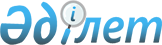 О внесении изменения в постановление акимата области от 17 мая 2004 года N 149/5 "Об утверждении перечня местных инвестиционных проектов для финансирования разработки и проведения экспертиз технико-экономических обоснований, проектной документации".
					
			Утративший силу
			
			
		
					Постановление Акимата Павлодарской области от 15 ноября 2004 года N 269/9. Зарегистрировано Департаментом юстиции Павлодарской области 24 ноября 2004 года за N 2806. Утратило силу - постановлением акимата Павлодарской области от 8 июня 2007 года N 152/6.
       





Сноска. Утратило силу - постановлением акимата Павлодарской области от 8 июня 2007 года N 152/6.



            В целях эффективного использования бюджетных средств, выделенных на реализацию местных инвестиционных проектов, акимат области ПОСТАНОВЛЯЕТ:



      внести в постановление акимата области от 17 мая 2004 года N 149/5 "Об утверждении перечня местных инвестиционных проектов для финансирования разработки и проведения экспертиз технико-экономических обоснований, проектной документации" (зарегистрировано в департаменте юстиции за N 2505 от 24 мая 2004 года, опубликовано в газете "Звезда Прииртышья" от 6 июня 2004 года N 78); с изменениями и дополнениями от 26 августа 2004 года 
 N 214/7 
 (зарегистрировано в департаменте юстиции за N 2698 от 8 сентября 2004 года, опубликовано в газете "Звезда Прииртышья" от 5 октября N 116) следующее изменение:



      перечень местных инвестиционных проектов для финансирования разработки и проведения экспертиз технико-экономических обоснований, проектной документации, утвержденный указанным постановлением, изложить в новой редакции согласно приложению к настоящему постановлению.


      Исполняющий обязанности акима области А.Вербняк





Приложение           



к постановлению акимата    



Павлодарской области      



от 15 ноября 2004 года N 269/9  



"О внесении изменения в постановление



акимата области от 17 мая 2004 года 



N 149/5 "Об утверждении перечня 



местных инвестиционных проектов 



для финансирования разработки  



и проведения экспертиз    



технико-экономических     



обоснований, проектной     



документации"         




Приложение          



к постановлению акимата области 



от 17 мая 2004 года N 149/5  



"Об утверждении перечня местных 



инвестиционных проектов для   



финансирования разработки и   



проведения экспертиз      



технико-экономических      



обоснований,проектной документации"




Перечень




местных инвестиционных проектов для финансирования разработки и




проведения экспертиз технико-экономических обоснований, проектной




документации


					© 2012. РГП на ПХВ «Институт законодательства и правовой информации Республики Казахстан» Министерства юстиции Республики Казахстан
				

N п/п



Наименование проекта



Объем финансиро


в


ания разработки и проведения экспертиз технико-экономических обосно


ваний, пр


оектной документ


а


ции (тыс. тенге)



1



2



3



Департамент здравоохранения области



Департамент здравоохранения области



Департамент здравоохранения области


1

Строительство Баянаульской туберкулезной больницы на 35 коек Баянаульского района

6400,0

2

Строительство противотуберкулезного диспансера на 210 коек в г.Павлодаре 

10797,0

3

Строительство здания фельдшерского пункта в с.Октябрь Баянаульского района

400,0

4

Строительство сельской врачебной амбулатории в с.Кенжеколь (сельская зона г.Павлодара)

1000,0

5

Строительство туберкулезной больницы на 35 коек в с.Качиры Качирского района (завершение второй очереди)

2900,0

6

Строительство пристройки отделения лучевой терапии в областном онкодиспансере

1500,0


Департамент образования области



Департамент образования области



Департамент образования области


7

Строительство школы-интерната санаторного типа на 220 учащихся в с.Шалдай Щербактинского района для детей, переболевших туберкулезом

2188,0

8

Строительство средней школы на 420 мест в с.Набережное Павлодарского района

6932,0

9

Строительство средней школы на 198 мест в с.Иртышск Иртышского района

4614,0

10

Строительство школы на 320 мест в с.Ямышево Лебяжинского района

3774,0

11

Строительство школы на 600 мест в п.Шидерты (сельская зона г.Экибастуза)

11073,0

12

Строительство школы на 350 мест с казахским языком обучения в с.Коктобе Майского района

6596,0

13

Строительство школы на 1078 мест с государственным языком обучения в г.Павлодаре 

495,0

14

Строительство пристройки к школе-гимназии N 3 на 420 мест в г.Павлодаре 

6169,0

15

Строительство школы на 80 мест в с.Жабаглы Лебяжинского района

1500,0

16

Строительство начальной школы на 50 мест в с.Мурынтал Баянаульского района

1200,0

17

Строительство спортивного зала Романовской средней школы Павлодарского района

1000,0

18

Строительство детской деревни в г.Павлодаре

1500,0

19

Строительство школы-интерната на 600 мест в с.Баянаул Баянаульского района 

3000,0


Департамент социальной защиты и занятости




населения области



Департамент социальной защиты и занятости




населения области



Департамент социальной защиты и занятости




населения области


20

Строительство сушильного цеха специализированного дома для психохронников в с.Мичурино Павлодарского района

21,0

21

Строительство комплекса подсобных помещений государственного учреждения "Адаптационный центр-приют для лиц, освободившихся из мест лишения свободы"

18,0


Департамент туризма и спорта области



Департамент туризма и спорта области



Департамент туризма и спорта области


22

Реконструкция центрального стадиона города Павлодара

1800,0


Департамент архитектуры и градостроительства области



Департамент архитектуры и градостроительства области



Департамент архитектуры и градостроительства области


23

Строительство санатория-профилактория для работников бюджетной сферы в с. Мичурино Павлодарского района

1200,0

Итого

76077,0
